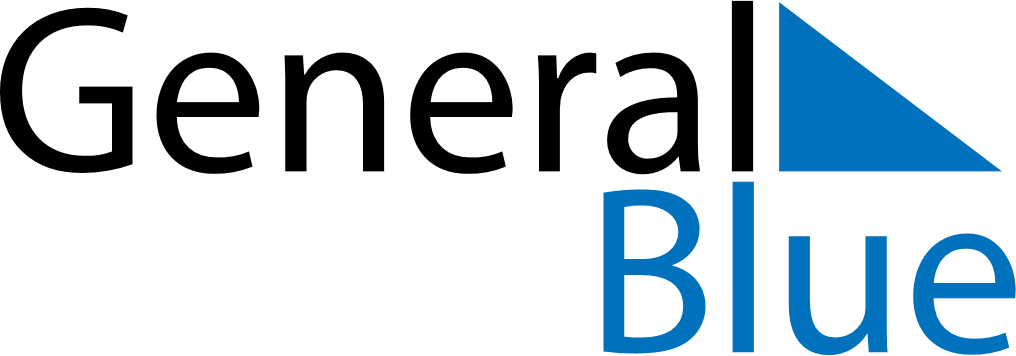 April 2021April 2021April 2021April 2021United StatesUnited StatesUnited StatesSundayMondayTuesdayWednesdayThursdayFridayFridaySaturday1223456789910Easter Sunday1112131415161617Tax Day1819202122232324Administrative Professionals Day25262728293030